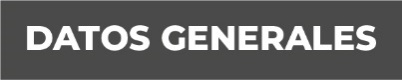 Nombre Roberto Elías Lara AguiarGrado de Escolaridad LicenciaturaCédula Profesional (Licenciatura) 3627067Teléfono de Oficina: 789-89-34326Correo Electrónico:  rlara@fiscaliaveracruz.gob.mxFormación 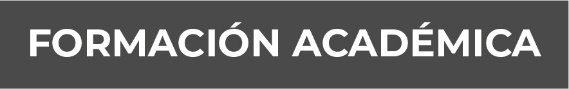 1994-1988Licenciatura en Derecho Universidad Veracruzana Xalapa, Veracruz. 2002-2004Maestría en Administración de Justicia: Universidad Villa Rica. Boca del Rio,Veracruz.Trayectoria Profesional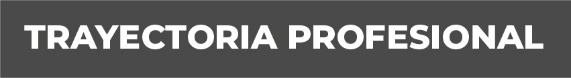 2018-2019Fiscal 8vo de delitos diversos en Poza rica, Veracruz2019- 2020Fiscal Regional en Córdoba Veracruz,  2020- a la fechaFiscal Regional en Tantoyuca, Veracruz. Conocimiento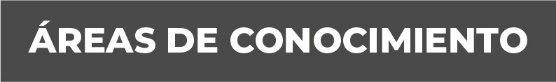 Derecho penal, Derecho Procesal Penal, Constitucional y Amparo 